MATERIAL COMPLEMENTARIOVIDEOSVIDEO  sobre la vida de Santa Luisa – duración 3,26 minutoshttps://www.youtube.com/watch?v=7UKyvr1inrM VIDEO: Santa Luisa, mujer formada y servidora – duración 3 minutoshttps://www.youtube.com/watch?v=HxwXIbykGzk VIDEO elaborado sobre los trabajos de un grupo de niños – duración 1,02 minutoshttps://www.youtube.com/watch?v=BxCSltsrgzM COMIC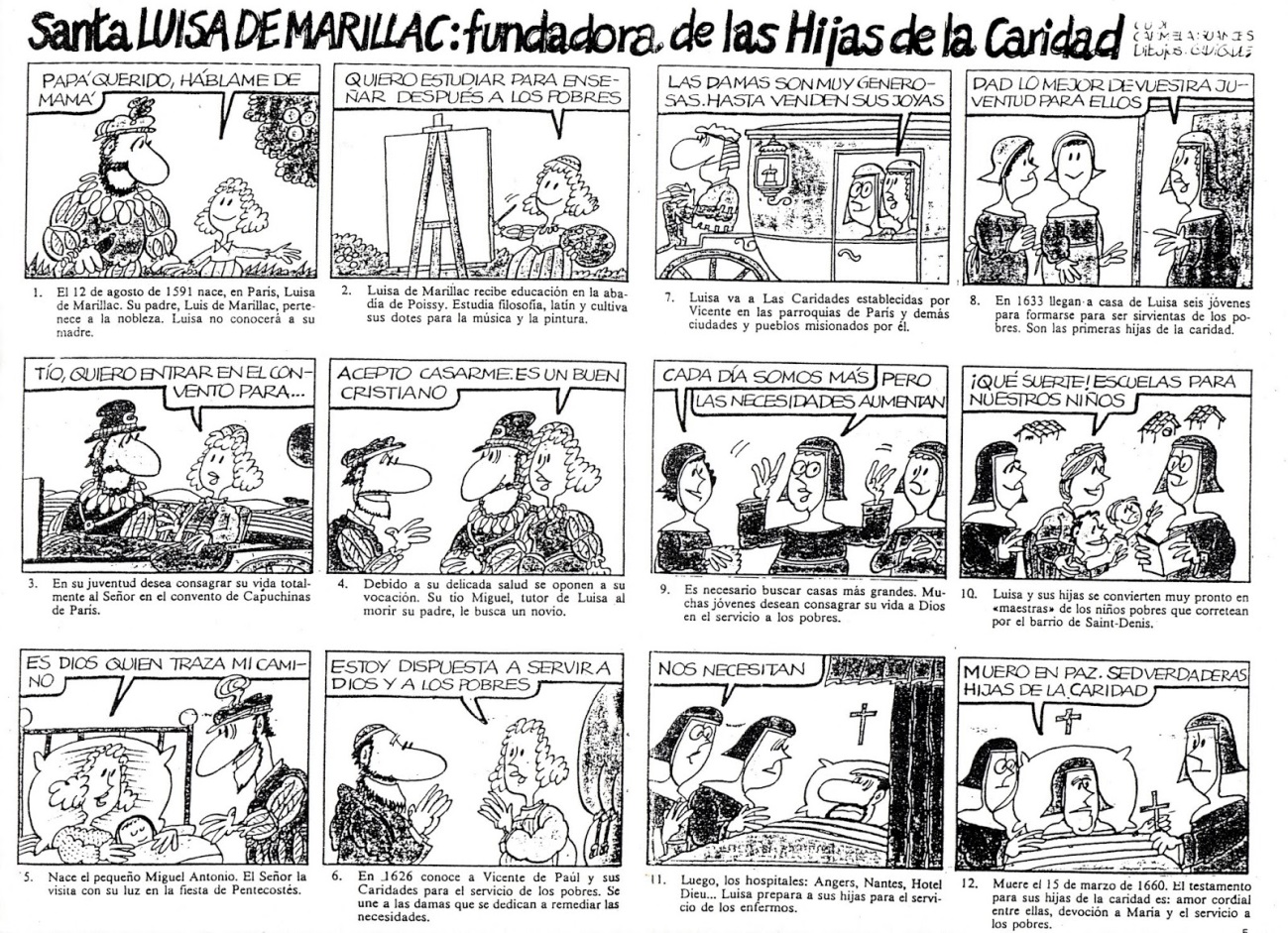 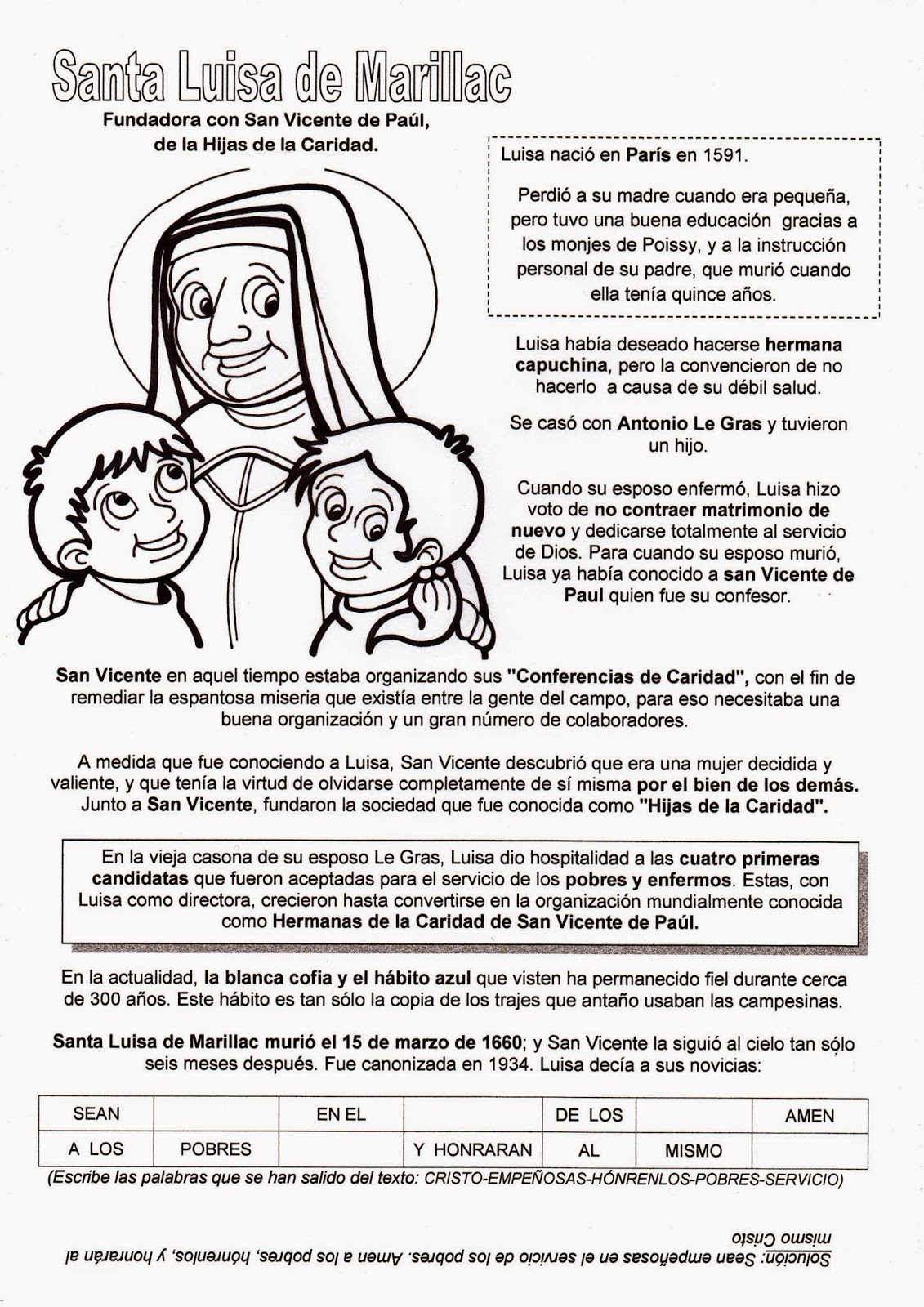 IMÁGENES PARA COLOREAR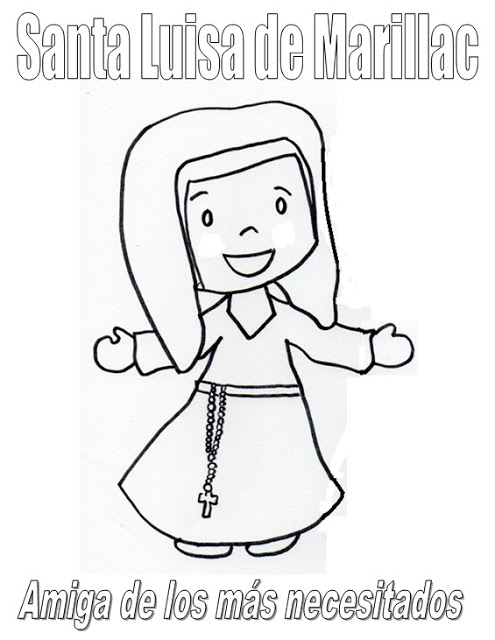 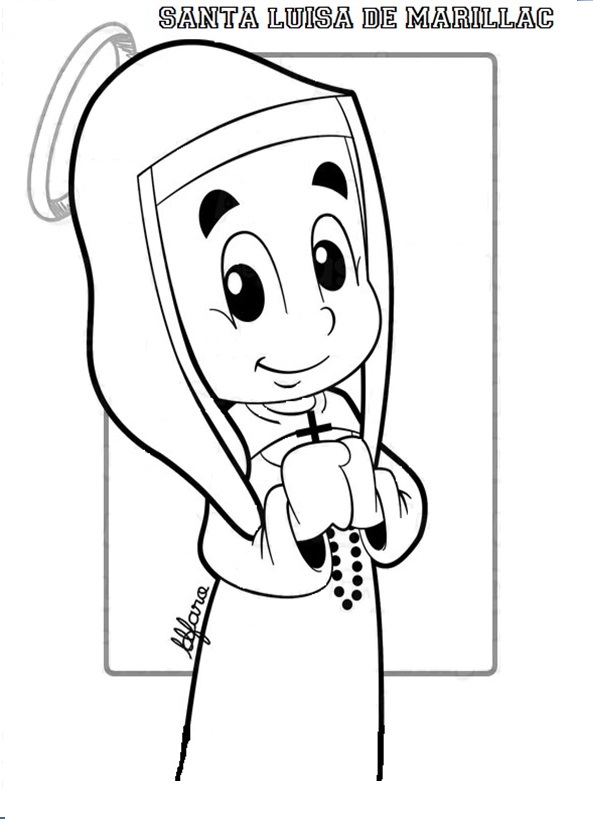 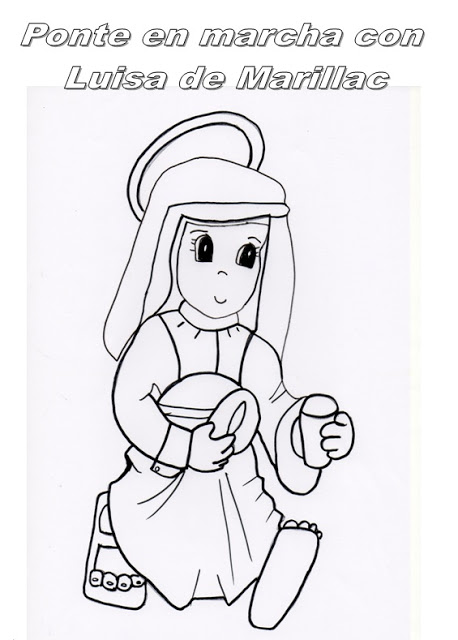 